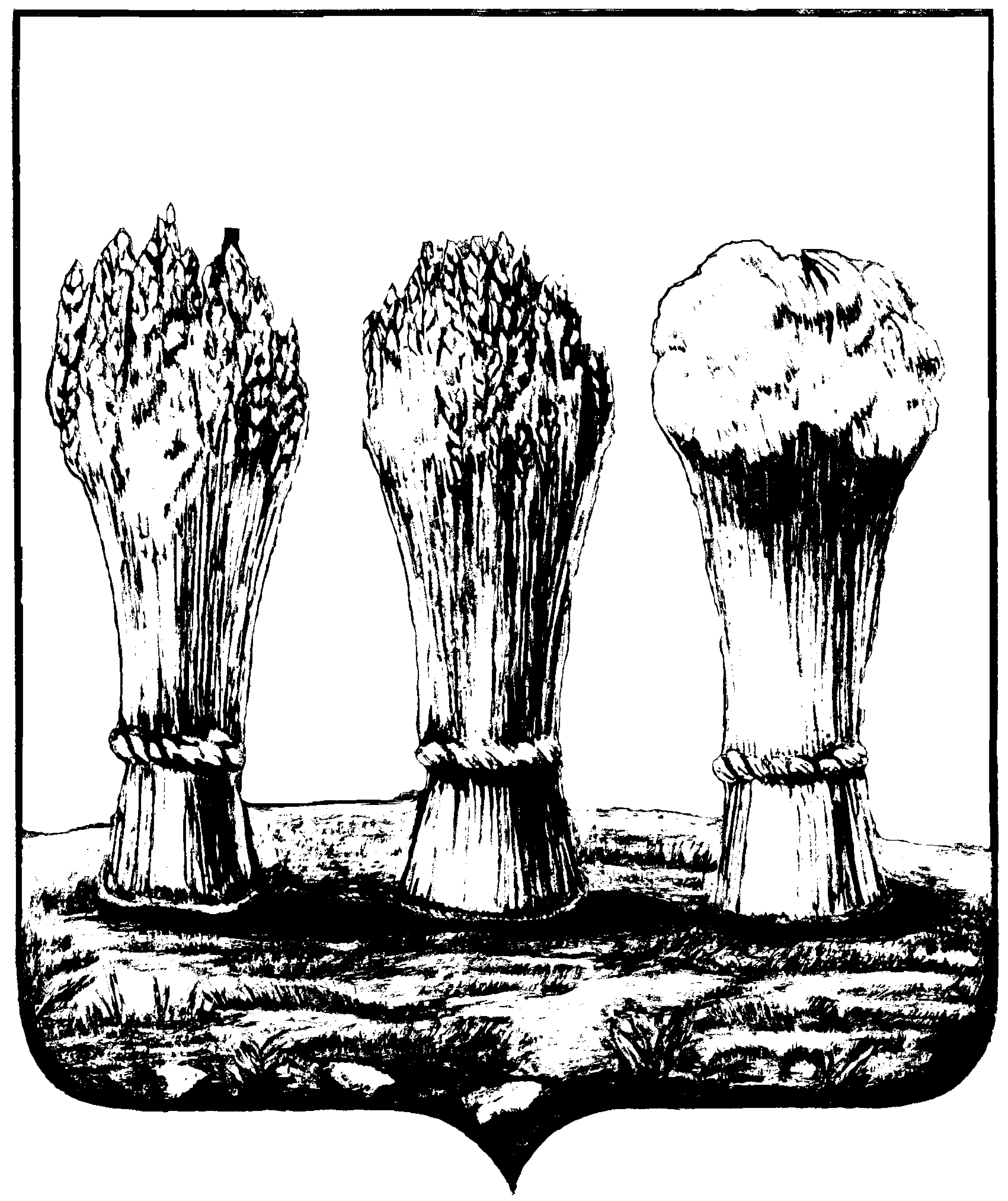 ГЛАВААДМИНИСТРАЦИИ ОКТЯБРЬСКОГО РАЙОНА  ГОРОДА ПЕНЗЫ                     ПРИКАЗОт 20.02.2018 № 82О внесении изменений в приказ главы администрации Октябрьского района от 18.12.2015 № 411 «Об определении видов обязательных работ и объектов, на которых они отбываются, мест отбывания исправительных работ»В соответствии со статьями 49, 50 Уголовного кодекса РФ, статьями 25, 39 Уголовно-исполнительного кодекса РФ, на основании обращений ООО «Альянс-Сервис», ООО «Тис», руководствуясь статьей 45 Устава города Пензы, ПРИКАЗЫВАЮ:1.	В приказ главы администрации Октябрьского района города Пензы от 18.12.2015 N 411 «Об определении видов обязательных работ и объектов, на которых они отбываются, мест отбывания исправительных работ» внести следующие изменения: 1.1. 	В приложении 2 к приказу слова «– ООО «Альянс-Сервис», Проспект Строителей, 21А» и слова «– ООО «Тис», ул. Аустрина, 139» исключить.1.2	В приложении 3 к приказу слова  ООО «– ООО «Альянс-Сервис», Проспект Строителей, 21А» и слова «– ООО «Тис», ул. Аустрина, 139» исключить. 2.	Контроль за исполнением настоящего приказа возложить на заместителя главы администрации Муравлева В.Н.				Глава администрации                                                                      Е.О. Гусейнов